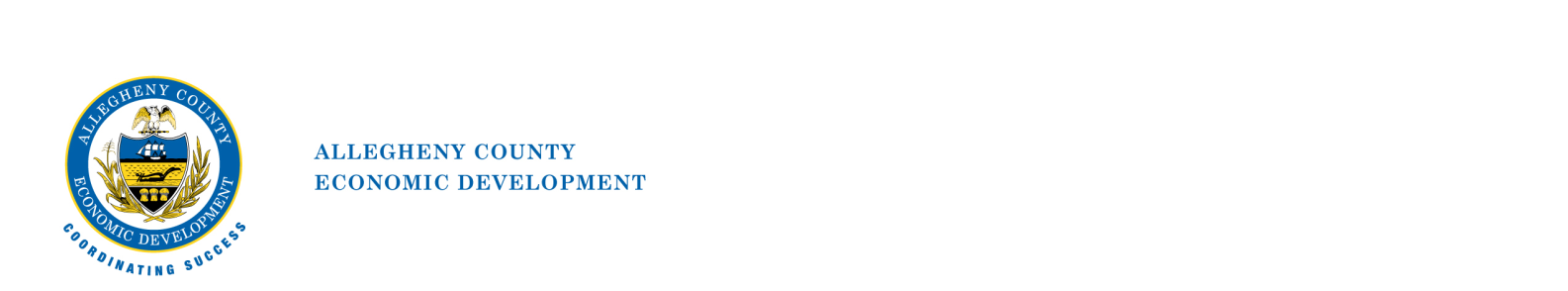 This application should be used to apply for properties located in participating municipalities in which at least 51 percent of households are low to moderate income. As of the date of this application, this includes the following municipalities, but is subject to change: Braddock, Coraopolis, East Pittsburgh, Etna, Glassport, Homestead, McKees Rocks, Mount Oliver, North Braddock, Pitcairn, Rankin, Sharpsburg, Stowe, Tarentum, Verona, Wilkinsburg, and Wilmerding.The following items must be submitted with an application for it to be considered complete:Application Form: Must be signed and dated by all applicants. Must be fully completed, including the proposed re-use plan and estimated costs to acquire and develop the property. Proof of Financing: Can include a bank statement, letter from a bank, letter of credit/line of credit, etc. Must be sufficient to cover the estimated costs to acquire and develop the property.Photographs: A minimum of two color photographs of the exterior of the existing site. Conflict of Interest Form: Must be completed, signed, and dated by all applicants. The Municipal Official does not need to sign this form before the application is submitted.All Information Required per the Parcels with Existing/Future Structures Policy (if applicable)Proof of 501(c)(3) Status (if the applicant is a non-profit organization)Proof of Programming for General Public (if the applicant is a Faith Based Organization): Must submit proof that programming is available to the general public that does not proselytize.No payments are required at the time of application. Please do not submit the Good Faith Deposit or any other payment with your application.Applications should be mailed to the following address. Applications will not be accepted via e-mail or fax.Allegheny County Vacant Property Recovery ProgramOne Chatham Center, Suite 900112 Washington PlacePittsburgh, PA 15219Applicants should contact (412)350-1090 with any questions about the Program.All applicants should carefully review the Program Guidelines outlined below. Please contact (412)350-1090 with questions about the Program or application.APPLICANT ELIGIBILITY REQUIREMENTSTo be eligible for the Program, applicants:Must be current on taxes, water, sewage, and refuse bills on all properties owned in Allegheny County.Must not have any outstanding code violations or municipal liens on properties owned in Allegheny County.PROPERTY ELIGIBILITY REQUIREMENTSApplications are subject to all requirements under the Program policies. Property eligibility will be determined on a case by case basis based upon consideration of a variety of factors related to blight. To be eligible for the Program, a property must at a minimum meet all preliminary eligibility requirements, including:Be a vacant lot or vacant structure.Have at least three years of tax delinquency.Be located in a participating municipality.The following additional requirements generally apply:Properties must be less than one acre in size.Applicants may apply for no more than two properties in any three-year period.Applicants must own a parcel that contains a principal structure, such as a residence, business, etc., and shares a common boundary with the property they are applying to acquire. Exceptions to this may include applications to rehabilitate a vacant structure, such as a residence or business, and applications from a non-profit, community-based, or government organization that will have a public or community benefit.TIMELINE FOR PAYMENT AND ACQUISITIONApplications will be pre-screened for completeness and applicant and property eligibility. Failure to fill out all sections of the application or provide all requested documentation will delay this process. Substantially incomplete applications will be returned to the applicant and not considered for the Program. Applicants may be contacted if items are missing or additional information is required and given a deadline for submission of all materials, after which their application will be terminated. Once an application is determined complete, it will undergo a review process that typically takes a minimum of four months. Thereafter, the applicant will be sent a Conditional Agreement of Sale that outlines the terms and conditions of the sale of the property, including the associated costs. The applicant must return the signed Conditional Agreement of Sale and payment for the appraised value, good faith deposit, and parcel fee (as applicable) in order for the acquisition process to begin.If RAAC receives another application for the same property at any point prior to the execution of the Conditional Agreement of Sale, RAAC will review the subsequent application in accordance with the Program’s policies and determine whether RAAC will proceed with one of the applications or decline to proceed with any application. In the event RAAC receives two or more applications from abutting property owners proposing to use the property for a side yard, parking, or similar use and RAAC has not yet executed a Conditional Agreement of Sale with an applicant for the property, RAAC will close all applications for the property and provide the applicants the opportunity to prepare a mutually agreeable, feasible plan and submit a new application to RAAC. Once a Conditional Agreement of Sale has been executed for a property, RAAC will not consider other applications for the same property.After the applicant returns the signed Conditional Agreement of Sale and payment for the appraised value, good faith deposit, and parcel fee (as applicable), it typically takes a minimum of five months until closing. This time may vary based upon a number of factors. Applicants are responsible for all closing costs, such as transfer taxes, real estate taxes for the current year, recording fees, and closing fees. These costs are due at the time of closing. Applicants may elect to purchase title insurance at an additional cost.PRODUCTS AND PRICING STRUCTUREThis pricing structure applies to properties located in municipalities in which at least 51 percent of households are low to moderate income, according to the most recent data available from the U.S. Department of Housing and Urban Development. This pricing structure is subject to the availability of funding and the discounts below are limited to one property per applicant in any three-year period.The applicant may elect to purchase title insurance at an additional cost. In some cases, the cost of parcel acquisition could exceed the standard costs of $3,000 per parcel. Should such circumstances arise, applicants will be notified of the anticipated additional expenses they would be responsible for and will decide whether they wish to proceed. The good faith deposit is refundable less a recording fee if the applicant carries out their project plan within the timeframe outlined in their Conditional Agreement of Sale. The recording fee is $162 as of the date of this application, but is subject to change.Pricing for a non-profit, community-based organization, or municipality will be determined on a case by case basis based upon the proposed re-use of the property. PARCELS WITH EXISTING/FUTURE STRUCTURES POLICYApplicants for a property that has or will have a structure on it will personally assume all responsibilities associated with the demolition, rehabilitation, or construction of the structure, including but not limited to all financial and legal responsibilities. Applicants are responsible for ensuring that their plan adheres to all local zoning and building code requirements.  Applicants must demonstrate that they will be able to successfully implement their proposed plan for the structure through the submission of a detailed scope of work, project budget, proof of financial capacity, and information regarding their relevant experience and/or capacity to manage the project. At a minimum, the following is required, depending upon the applicant’s plan:Please submit the complete application and all required supporting documentation to the address below. Applications will not be accepted via fax or e-mail. Failure to submit all required information may result in termination of the application.Allegheny County Vacant Property Recovery Program - ApplicationsOne Chatham Center, Suite 900112 Washington PlacePittsburgh, PA 15219SECTION 1: PROPERTY INFORMATIONSECTION 2: APPLICANT INFORMATIONSECTION 3: REUSE/DEVELOPMENT PLAN  Applicants are responsible for ensuring that their plan adheres to all local zoning, property maintenance, and building code requirements and should contact the municipality in advance to determine the applicable requirements. Applicants may be required to provide information about these requirements as part of the application process.Depending upon the applicant’s proposed plan, applicants may be required to submit supplemental information, such as bids or quotes, schematic plans, and information about relevant experience.SECTION 4: ESTIMATED PURCHASE PRICE 1, 2 (The purpose of this section is to ensure that applicants fully understand the pricing structure of the Program. Amounts listed in the section will be estimates only, and will not determine the actual costs of property acquisition. Please refer to the attached “Products and Pricing Structure”. ) The Pricing Structure is subject to the availability of funding.Applicants may elect to purchase title insurance at an additional cost. SECTION 5: FINANCINGI hereby attest that the above written information is true and correct to the best of my knowledge.  I have received, reviewed, and understand the Allegheny County Vacant Property Recovery Program’s “Applicant Eligibility Requirements,” “Property Eligibility Requirements,” “Timeline for Payment and Acquisition,” “Products and Pricing Structure,” and “Parcels with Existing/Future Structures Policy,”  and agree to abide by these policies. I understand that failure to submit all required information may result in the termination of my application. I understand that the Redevelopment Authority of Allegheny County (RAAC) may share my application materials and information pertaining to my application as part of the review and approval process.I understand that my application will be considered for participation in the Allegheny County Vacant Property Recovery Program, but there is no guarantee of acceptance into the Program. The approval of an application and the acquisition and transfer of a property is at all times at the sole discretion of RAAC and the Program. Neither RAAC nor the Program guarantees the acquisition and/or transfer of any property.       									          _____________________	Date					Signature			       Print Name									          _____________________	Date					Signature			       Print NameCONFLICT OF INTEREST FORMAll applicants requesting participation in an Allegheny County Economic Development (ACED) or Redevelopment Authority of Allegheny County (RAAC) program are requested to disclose whether they or any of their relatives are one or more of the following:An employee of Allegheny County; An elected or appointed official at the local, county, state or federal level; and/orA person who has a personal financial interest or benefit and/or has decision-making ability that could influence the outcome of any application.If one or all of these categories applies, a formal Conflict of Interest waiver must be obtained from the appropriate party.  If the source of funding for your participation in an ACED/RAAC program is the U. S. Department of Housing and Urban Development (HUD), then a formal Conflict of Interest waiver must be submitted to HUD for approval.* If you checked anything in the “I am” and/or the “I am related to” Category above, please provide the following information regarding this relation (attach additional pages as necessary):  I/we acknowledge and agree that any misrepresentation contained in this Conflict of Interest Disclosure may result in the cancellation of my application for acquisition assistance or, if the misrepresentation is discovered after the acquisition assistance has been granted, I/we may be required to repay the entire amount of acquisition assistance upon demand._____________________________									Applicant Name (Printed)		Applicant Signature				Date_____________________________									Co-Applicant Name (Printed)		Co-Applicant Signature			Date_____________________________									Address (Property applied for)	Block/Lot					MunicipalityIn addition, the applicant(s) have completed all required Municipal Conflict of Interest processes and it has been determined that no Conflict of Interest exists.  Copies of such documentation will be made available to ACED/RAAC upon request._____________________________									 Municipal Official Name (Printed)	Municipal Official Signature			DatePRODUCTREQUIREMENTS(In addition to all other eligibility requirements)COST TO APPLICANT 1 Side Yard to Owner- Occupied Primary ResidenceMust share a common boundary with the parcel on which the applicant’s primary residence is locatedMust be a vacant lot or a vacant structure that will be demolished by the applicant Must have at least 3 years of unpaid taxes and meet any other applicable criteria related to blight50% of the appraised value Parcel fee of $3,000 will be waived 2Good faith deposit of $162 or 10% of the appraised value for properties valued over $2,000 3Closing costs, which average $500Demolition of Blighted StructureMust share a common boundary with a parcel owned by the applicant that contains a primary structure, such as a residence or businessMust be a vacant structure that will be demolished by the applicantMust have at least 3 years of unpaid taxes and meet any other applicable criteria related to blight100% of the appraised value Parcel fee of $3,000 will be waived 2Good faith deposit of $162 or 10% of the appraised value for properties valued over $2,000 3Closing costs, which average $500Rehabilitation of Blighted StructureMust be a vacant structure that will be rehabilitated by the applicant Must have at least 3 years of unpaid taxes and meet any other applicable criteria related to blight100% of the appraised value Parcel fee will be discounted to $1,400 2Good faith deposit of $162 or 10% of the appraised value for properties valued over $2,000 3Closing costs, which average $500Other Types of Applications 4Vacant lot or vacant structureMust have at least 3 years of unpaid taxes and meet any other applicable criteria related to blight100% of the appraised value Parcel fee of $3,000 2Good faith deposit of $162 or 10% of the appraised value for properties valued over $2,000 3Closing costs, which average $500PLANREQUIRED MATERIALSDemolitionDemolition quote from a registered contractor that addresses at a minimum the building, foundation, debris removal, grading and/or seeding, and any necessary permits.Proof of financing available to pay for the demolition such as a bank statement, a letter of credit/line of credit, etc.A letter from the municipality stating that the structure constitutes a health and/or safety hazard.Rehabilitation /New ConstructionA detailed rehabilitation or construction plan to bring the property up to code and be able to obtain an occupancy permit. This plan must outline the specific work that will be performed; who will be performing it (the applicant or a contractor); and the associated cost estimates, including labor and materials. Schematic plans, if the applicant is proposing new construction.Bids or quotes as applicable.Proof of financing available to pay for the rehabilitation or construction, such as a bank statement, a letter of credit/line of credit, etc.Information that demonstrates that the applicant has the capacity to undertake the project, including but not limited to:a list of previous rehabilitation or construction projects completed (to be made available for inspection upon request) and a description of the applicant’s role in those projects; information about the applicant’s knowledge of local building codes, zoning requirements, housing quality standards, etc.; references; andother relevant information as requested by RAAC.If the applicant proposes to undertake any portion of the work him/herself, the applicant must provide evidence of the experience and capacity to do so.  AddressBlock and Lot # (Parcel ID)Condition_____ Vacant Lot    ____ Vacant Structure Approximate Size (in square feet)Assessed value$Has the property been tax delinquent for at least 3 years?___ Yes              ___ No           ___ UnknownAre you related to the record owner of the property?___ Yes (Please Specify_____________)  ___ No            Legal Name of Applicant(s) (The name of each individual or the organization applying for the property, as it should appear on all legal documents)Address of Applicant (Street Address, City, State and Zip)Name of Contact PersonTelephone Number of Contact PersonHome:                                Other: Email Address (optional)Do you currently own property that shares a common boundary with the subject property?   Yes:   ___ Homeowner Occupant          ___ Business          ___ Residential Rental Property           ___ Other (Please specify ______________)No:    ___Please identify the address and Block and Lot number of all property that you own in Allegheny County, including property owned individually, jointly, or owned by any entity (LLC, corporation, partnership, etc.) in which you have an interest.Type of Application___ Side Yard to Primary Residence ___ Demolition of Blighted Structure       ___ Rehabilitation of Blighted Structure       ___ OtherPlease describe the current condition of the property.How will you use the property (ex. side yard, residential rental property, etc.)? Please be specific. 1 If you own abutting property, how does your proposed re-use relate to that property?Describe any changes or improvements you will make to the condition of the property. Please be specific. 1 If the property has or will have a structure on it, you must also submit all information outlined in the attached Parcels with Existing/Future Structures Policy.What are the estimated costs of these improvements? 2$ Applicant’s Share of Appraised Value Side Yard Abutting Applicant’s Primary Residence: 50% of appraised valueDemolition of Blighted Structure: 100% of appraised valueRehabilitation of Blighted Structure: 100% of appraised value       All Other Applications: 100% of appraised valueEstimate the applicant’s share of the appraised value based upon information such as recent comparable sales, the current assessed value of the property, etc.$Good Faith Deposit$162.00 or 10 percent of the estimated appraised value of the property for properties valued over $2,000.00$Parcel FeeSide Yard Abutting Applicant’s Primary Residence: WAIVED Demolition of Blighted Structure: WAIVEDRehabilitation of Blighted Structure: $1,400.00 All Other Applications: $3,000.00$Closing CostsAverage of $500.00$   500.00Estimated Total Purchase Price  $How will you fund the purchase of the property and implementation of your reuse plan (e.g. personal funds, line of credit, etc.)?  Please attach documentation of sufficient funds.Check the appropriate box for each categoryCheck the appropriate box for each categoryCheck the appropriate box for each categoryCategoryI am*I am related to*I  am not nor am I related toCategoryAn Allegheny County Employee An Elected or Appointed Official A person who has a personal financial interest or benefit and/or has decision-making ability that could influence the outcome of any application.NameTitleOrganization/DepartmentRelationship to Applicant